	
Nat. Judoturnier Weinfelden	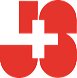 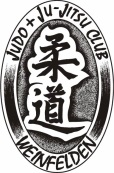 Ranking-Turnier  13. September 2014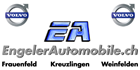 Austragungsort	Weinfelden TG, Sporthalle Paul-Reinhart, Industriestrasse 31
vom Bahnhof 5 Minuten Fußweg (Intercity, S-Bahn)Anmeldung	vor Ort, CHF 20.00/ Euro 16.00 pro Teilnehmer und Kategorie, 
Doppelstart ist möglich (nur möglich in der nächst höheren Alterskategorie) 
CHF 12.00/ Euro 10.00 zusätzlich	Modus	Pool- oder Brésil-System mit doppeltem Hoffnungslauf. 
Der Veranstalter behält sich das Recht vor, schwach besetzte Gewichtsklassen zusammenzulegen.	Für Elite und Kategorien U21 nur blaue und weiße Judogis (gemäß SJV-Reglement)
U-18 Würge- und Armhebeltechniken erlaubtAusländische          Ausländische Judokas dürfen am Rankingturnier mit gültigem Pass und gültiger
Judokas	        Jahresmarke ihres Landes teilnehmen.Auszeichnung	Vier Pokale in jeder GewichtsklasseVerpflegung	unsere  gute Festwirtschaft bietet Essen und Getränke an.Übernachtung	Übernachtung im Dojo inkl. Frühstück CHF 12.00/Euro 9.00Versicherung	ist Sache der Teilnehmer, der Veranstalter lehnt jegliche Haftung abAusweise	Clubkarte oder Identitätskarte, ab 5. Kyu SJV-Ausweis + JahresmarkeOrganisation	Judo und Ju-Jitsu Club Weinfelden
E-Mail: turnier@judoweinfelden.ch	             Internet: www.judoweinfelden.chAuskunft:	Heidi Nessensohn Tel. 079 797 86 67Ranking-Turnier, Samstag, 13. September 2014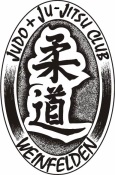  Nat. Judoturnier WeinfeldenA-Turnier 14. September 2014Austragungsort	Weinfelden TG, Sporthalle Paul-Reinhart, Industriestrasse 31
                        	vom Bahnhof 5 Minuten Fußweg (Intercity, S-Bahn)Anmeldung	vor Ort, CHF 20.00/ Euro 16.00 pro Teilnehmer und Kategorie, 
Doppelstart ist möglich (nur möglich in der nächst höheren Alterskategorie)  
CHF 12.00/ Euro 10.00 zusätzlich	Modus	Schüler A und Mädchen A mit doppeltem KO. 
Schüler B und Mädchen B Poolsystem, Minimum 2 Kämpfe (gemäss Reglement)
Schüler C und Mädchen C Poolsystem, Minimum 2 Kämpfe (gemäss Reglement)
Der Veranstalter behält sich das Recht vor, schwach besetzte Gewichtsklassen zusammenzulegen.Mädchen A, Schüler A (Hebel und Würger sind verboten)
Mädchen B, Schüler B (Hebel und Würger sind verboten)
Mädchen C, Schüler C kämpfen gemischt (Hebel und Würger sind verboten)Für Schüler B (U13) besteht die Möglichkeit unter Verantwortung der Eltern oder Coach in der Kategorie „Schüler A“ zu kämpfenFür Schüler C (U11) besteht die Möglichkeit unter Verantwortung der Eltern oder Coach in der Kategorie „Schüler B“ zu kämpfenTeilnehmerInnen mit Jahrgang 2006 können unter Verantwortung der Eltern oder Coach teilnehmenMaster	Poolsystem nach Altersklassen 
Der Veranstalter behält sich das Recht vor, schwach besetzte Gewichtsklassen zusammenzulegen.Ausländische       	Ausländische Judokas dürfen am A-Turnier mit gültigem Pass und gültigerJudokas	Jahresmarke ihres Landes teilnehmen.Auszeichnung	Vier Pokale in jeder Gewichtsklasse 
Mädchen B, Schüler B, Mädchen C und Schüler C Medaillen für alle TeilnehmerVerpflegung	unsere  gute Festwirtschaft bietet Essen und Getränke an.Übernachtung	Übernachtung im Dojo inkl. Frühstück CHF 12.00/Euro 9.00Versicherung	ist Sache der Teilnehmer, der Veranstalter lehnt jegliche Haftung abAusweise	Clubkarte oder Identitätskarte, ab 5. Kyu SJV-Ausweis + JahresmarkeOrganisation	Judo und Ju-Jitsu Club Weinfelden
E-Mail: turnier@judoweinfelden.ch	             Internet: www.judoweinfelden.chAuskunft                  Heidi Nessensohn Tel. 079 797 86 67A-Turnier, Sonntag, 14. September 2014 (wiegen am Vortag möglich bis 18.00 Uhr)Tournoi de WeinfeldenTournoi ranking 13. septembre 2014	Lieu  			Weinfelden TG, salle de sport Paul-Reinhart, Industriestrasse 31de la gare 5 minute à pied (Intercity, S-Bahn)Inscription 	Sur place, CHF 20.00/ Euro 16.00 par combattant et par catégorie. 
Double départ est possible (seulement possible dans la prochaine catégorie d'âge supérieure) CHF 12.00/ Euro 10.00 pour la deuxième catégorieCombats 	Pool ou brésil avec double repêchage.
L’organisateur a le droit de regrouper deux catégories en cas de peu de participants.	(conformément aux règlements)Pour Elite et les catégories U21 Judogis seulement bleu et blanc (selon les règles SJV)U-18 les techniques de clé de bras droitRécompenses 		4 coupes par catégorie et poidsEtrangères       	Étrangères judoka doit rang au tournoi avec un passeport valide et une adresse valide
Judokas		Marquer l'Année de leur pays à participer.Approvisionnement 	nous proposons des très bon repas et boissonsLogement		Logement au Dojo avec petite déjeuner CHF 12.00 / Euro 9.00Assurance 		est les participants, l'organisateur décline toute responsabilitéCertificats 		carte de club ou carte d’identité, dès 5ème Kyu certificat FSJ avec timbre annuelleOrganisation 		Judo und Ju-Jitsu Club Weinfelden
E-Mail: turnier@judoweinfelden.ch 		Internet: www.judoweinfelden.chInformations		Heidi Nessensohn Tel. 079 797 86 67Tournoi ranking, samedi 13. septembre 2014Tournoi de Weinfelden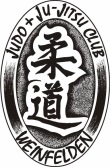 Tournoi A 14. septembre 2014Lieu			Weinfelden TG, salle de sport Paul-Reinhart, Industriestrasse 31de la gare 5 minute à pied (Intercity, S-Bahn)Inscription 	Sur place, CHF 20.00/ Euro 16.00 par combattant et par catégorie. combattre 	Double départ est possible (seulement possible dans la prochaine catégorie d'âge supérieure) CHF 12.00/ Euro 10.00 pour la deuxième catégorieCombats 		Ecoliers A et filles A double KO. Ecoliers B et filles B pool, minimum 2 combats (conformément aux règlements)Ecoliers C et filles C pool, minimum 2 combats (conformément aux règlements)L’organisateur a le droit de regrouper deux catégories en cas de peu de participants.écoliers A, filles A (clefs de bras et étranglements interdits) écoliers B, filles B (clefs de bras et étranglements interdits) écoliers C, filles C lutte mixte (clefs de bras et étranglements interdits)Pour l'étudiant B (U13) est possible sous la responsabilité des parents ou coach dans la catégorie «élève A» pour combattrePour les étudiants C (U11) est possible sous la responsabilité des parents ou coach dans la catégorie «élève B» pour lutter contreLes participants nés en 2006 peuvent prendre la responsabilité des parents ou coachRécompenses 		4 coupes par catégorie et poidsécoliers B + filles B médailles pour tous combattantécoliers C + filles C médailles pour tous combattantMaster	Système de pool par groupe d’âge
L’organisateur a le droit de regrouper deux catégories en cas de peu de participants.Etrangères       	Étrangères judoka doit tournoi A avec un passeport valide et une adresse valide
Judokas		Marquer l'Année de leur pays à participer.Approvisionnement 	nous proposons des très bon repas et boissonsLogement		Logement au Dojo avec petite déjeuner CHF 12.00 / Euro 9.00Assurance 		est les participants, l'organisateur décline toute responsabilitéCertificats 		carte de club ou carte d’identité, dès 5ème Kyu certificat FSJ avec timbre annuelleOrganisation 		Judo und Ju-Jitsu Club Weinfelden
E-Mail: turnier@judoweinfelden.ch 	Internet: www.judoweinfelden.chInformations		Heidi Nessensohn Tel. 079 797 86 67Tournoi A, dimanche 14. septembre 2014 (possibilité de peser le samedi jusqu’à 18.00 heures)KategorieJahrgangGewichtsklassenKampfzeit* Golden ScoreWiegezeitJugend Damen U-181997/98/99-44/-48/-52/-57/-63/+634 Minuten*08.15 – 09.30Jugend Herren U-181997/98/99-45/-50/-55/-60  4 Minuten*08.15 – 09.30Jugend Herren U-181997/98/99-66/-73/+734 Minuten*09.30 – 10.30Juniorinnen U-211994/95/96-48/-52/-57/-63/+634 Minuten*10.45 – 12.15Junioren U-211994/95/96-55/-60/-66/-73/-81/-90/+904 Minuten*11.45 – 13.00Damen Elite1993 und älter-48/-52/-57/-63/+634 Minuten*13.00 – 14.30Herren Elite1993 und älter-60/-66/-73/-81/-90/+905 Minuten*14.00 – 15.30KategorieJahrgangGewichtsklassenKampfzeit* Golden ScoreWiegezeitSchüler / Mädchen C / U-112004/2005Einteilung in Pool nach effektivem Gewicht (mit Judogi)2 Minuten08.15 – 09.15Mädchen B / U-132002/2003Einteilung in Pool nach effektivem Gewicht (mit Judogi)2 Minuten08.45 – 09.30Schüler B / U-132002/2003Einteilung in Pool nach effektivem Gewicht (mit Judogi)2 Minuten09.00 – 10.00Mädchen A / U-152000/2001-33/-36/-40/-44/-48/-52/+523 Minuten*10.15 – 11.00Schüler A / U-152000/2001-33/-36/-40/-45/-50/-55/-60/+603 Minuten*10.15 – 11.00Seniorinnen /MasterAb Jahrgang
1979Einteilung nach Ermessen des Veranstalters3 Minuten* 11.30 – 12.00Senioren / MasterAb Jahrgang
1979Einteilung nach Ermessen des Veranstalters3 Minuten.* 11.30 – 12.15CatégorieAnnéesPoids Durée descombats* Golden ScorePeséesEspoirs Dames U-181997/98/99-44/-48/-52/-57/-63/+634 minutes *08.15 – 09.30Espoirs Hommes U-181997/98/99-45/-50/-55/-60  4 minutes *08.15 – 09.30Espoirs Hommes U-181997/98/99-66/-73/+734 minutes *09.30 – 10.30Juniors Dames U-211994/95/96-48/-52/-57/-63/+634 minutes *10.45 – 12.15Juniors Hommes U-211994/95/96-55/-60/-66/-73/-81/-90/+904 minutes *11.45 – 13.00Dames Elite1993 et plus-48/-52/-57/-63/+634 minutes *13.00 – 14.30Hommes Elite1993 et plus-60/-66/-73/-81/-90/+905 minutes *14.00 – 15.30CatégorieAnnéesPoidsDurée des combats* Golden ScorePeséesFilles et Ecoliers C / U112004/2005Division en piscine pour poids efficace (avec Judogi)2 minutes08.15 – 09.15Filles B / U-132002/2003Division en piscine pour poids efficace (avec Judogi)2 minutes08.45 – 09.30Ecoliers B / U-132002/2003Division en piscine pour poids efficace (avec Judogi)2 minutes09.00 – 10.00Filles A / U-152000/2001-33/-36/-40/-44/-48/-52/+523 minutes *10.15 – 11.00Ecoliers A / U-152000/2001-33/-36/-40/-45/-50/-55/-60/+603 minutes *10.15 –11.00Master Dames à l’année 1979Classification selon la discrétion de l'organisateur3 minutes* 11.30 –12.00Master Hommesà l’année 1979Classification selon la discrétion de l'organisateur3 minutes* 11.30 –12.15